This Month’s Meet the Author:Robert Muchamore!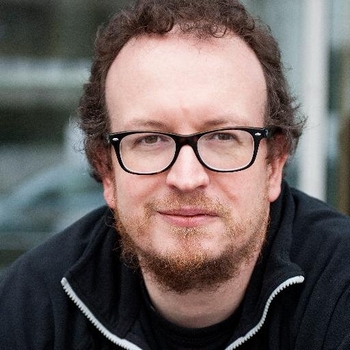 Robert Muchamore's books have sold over 14 million copies worldwide, have been translated into 24 languages, and have been number one bestsellers in eight countries including the UK, France, Germany, Australia and New Zealand. Worldwide English language sales exceed 7 million copies, with 2.9 million copies sold in the UK alone. Robert Muchamore was born in Tufnell Park, London, and is the youngest of four children. Muchamore grew up in Tufnell Park and attended St. Johns Upper Holloway and Acland Burghley School. He aspired to be either an architect, photographer or writer. Robert started writing the CHERUB novels because his nephew in Australia could not find any novels that he liked reading. He tried to write novels that he would have enjoyed reading when he was an adolescent, a time when he remembers being too old for children's novels but not old enough to read adult novelsThe CHERUB series follows the life of a character named James Adams (formerly James Choke) and his younger half-sister Lauren Adams (formerly Lauren Onions), a member of CHERUB (Charles Henderson's Espionage Research Unit B), a top-secret branch of the British Secret Service. The organisation recruits orphaned children and trains them as spies. Once qualified, they are used to investigate targets ranging from international terrorists to gang leaders. As children, they are considered innocent by their targets. CHERUB agents start basic training at the age of ten. Basic training is a gruelling, tiresome 100-day course that prepares CHERUBs for the dangers they could face during missions. CHERUB agents are then eligible for missions upon completion. Once passed basic training, agents take part in missions, before retiring at the age of seventeen.The CHERUB series has been sold in more than twenty countries and has won various awards. Most notably, The Recruit has won eight literature awards.If you would like to listen to Robert Muchamore reading an extract from The Recruit then click here to watch and listen on youtube: https://www.youtube.com/watch?v=xAunC28gMOwMuchamore has written a second series of novels about the origins of CHERUB entitled Henderson's Boys. The first, The Escape, was released on 5 February 2009 in the UK.  Six novels followed, with the seventh and final novel, Scorched Earth, being released in February 2013. The Henderson's Boys novels are set during World War II and follow Charles Henderson, a British secret agent, as he creates the organisation later featured in the CHERUB series. The novels centre around four children: Marc Kilgour, Paul Clarke, Rosie Clarke, and PT Bivott. The second series of CHERUB books is subtitled Aramov, so-called because the antagonists of the first three books of the series are the Aramov Clan. The first novel, People's Republic, was released in August 2011. Guardian Angel was released in September 2012, Black Friday was released in September 2013, and Lone Wolf was released in September 2014. The final book in the series, New Guard, was released in June 2016.CHERUBThe Recruit (April 2004)CHERUB: Class A (October 2004)Maximum Security (April 2005)The Killing (October 2005)Divine Madness (April 2006)Man vs Beast (October 2006)The Fall (March 2007)Mad Dogs (October 2007)The Sleepwalker (February 2008) The General (September 2008)Brigands MC (September 2009)Shadow Wave (August 2010)CHERUB: Series 2 (Aramov)People's Republic (August 2011)Guardian Angel (August 2012)Black Friday (September 2013)Lone Wolf (August 2014)New Guard (June 2016)Henderson's BoysThe Escape (February 2009)Eagle Day (June 2009)Secret Army (February 2010)Grey Wolves (February 2011)The Prisoner (February 2012)One Shot Kill (November 2012)Scorched Earth (February 2013)Rock WarRock War (February 2014) Boot Camp (October 2015)Gone Wild (October 2016)Crash Landing (October 2017)Robin HoodHacking Heists & Flaming Arrows (April 2020)Piracy, Paintballs & Zebras (January 2021)Most of these titles are available to borrow with Click & Collect from the School Library through Library Teams and can be ordered when school reopens